TitlePresenting Author1, Co-author 12, Co-author 23 and Co-author 31Corresponding author: email.email@email.email1affiliation 1, e.g. Karlstad University, SE 65188 Karlstad, Sweden,   2affiliation 2, e.g., Umea University, SE 90187 Umea, Sweden  and 3 affiliation 3, e.g., Domsjo Fabriker, SE 12345 Domsjo, Sweden Normal text, figures and tables in an extended abstract (< 4 pages with title and references).  Calibri (11 pts)Table 1. Text (Calibri 10 pts)…Continued Normal text (Calibri 11 pts)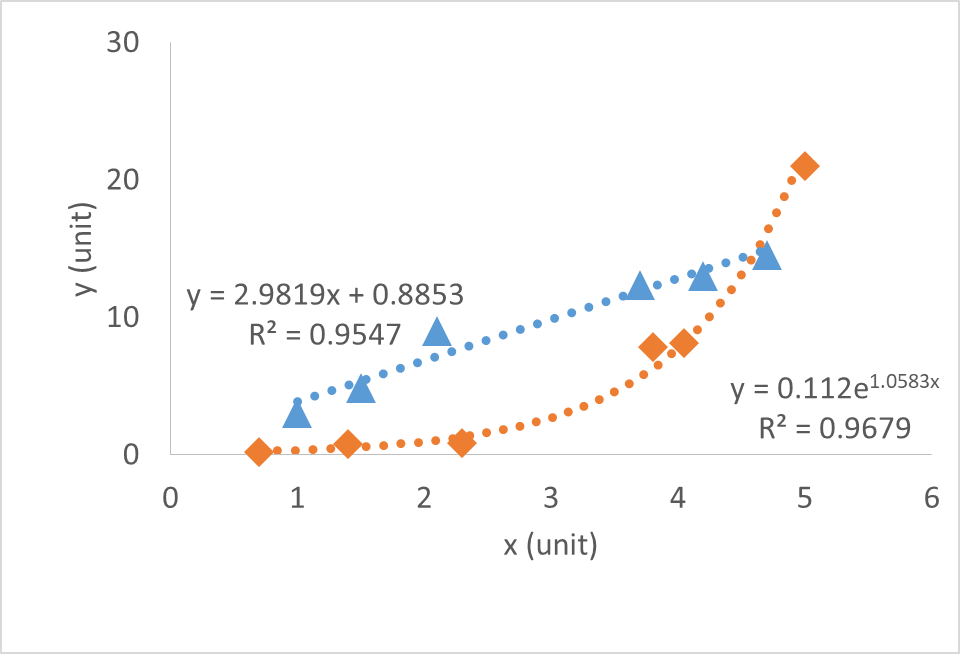 Fig 1. THIS IS AN EXAMPLE ONLY. TO BE USED AS A GUIDELINE! “Data A is represented by blue triangles and data b by orange diamonds (unit) as a function of x (unit). The dashed lines are modelled according to XYX (ref?)”. (The plots should not contain any “connecting the lines”, but lines should preferably be reserved to models.) Figure text: Calibri 10 pts. The numbers must be readable in the figure too.Continued normal text (Calibri 11 pts)LiteratureReferences should be given as in the journal “Cellulose”